W celu zgłoszenia wniosku o przygotowanie umowy o realizację praktyk studenckich należy uzupełnić poniższe dane (DRUKOWANYMI LITERAMI). Wniosek należy złożyć osobiście w siedzibie Akademickiego Biura Karier przy ul. Sienkiewicza 9, pok. 5, bądź drogą mailową na adres: abk@san.edu.pl. Czas oczekiwania na dokumenty to 14 dni.   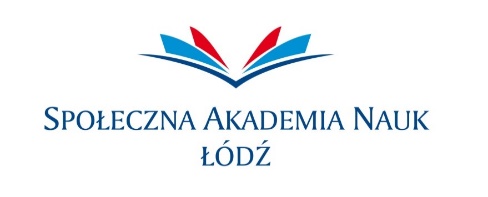 Nazwa instytucji, w której będą realizowane praktyki (pełna nazwa): Adres instytucji, w której będą realizowane praktyki (ulica, nr, miasto, kod):Imię i nazwisko oraz stanowisko osoby do podpisania umowy z ramienia instytucji bądź przedsiębiorstwa (opcjonalnie): Imię i nazwisko osoby odbywającej praktyki: Nr albumu osoby odbywającej praktyki:Kierunek studiów osoby odbywającej praktyki: Tryb studiów (I stopnia, II stopnia, jednolite magisterskie) osoby odbywającej praktyki:Semestr studiów osoby odbywającej praktyki:Okres odbywania praktyki zawodowej (opcjonalnie): Email kontaktowy osoby odbywającej praktyki:Rodzaj praktyki (wymagane w przypadku kierunków: Fizjoterapia i Pedagogika): 